Apple and Blueberry Turnovers     makes 4IngredientsPastry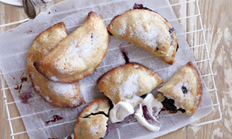 1 cup plain flour 
90g butter, softened
2 Tblsp caster sugar 1 egg yolk½ Tblsp lemon juice 
1 Tblsp cold water
Filling150g tinned, sliced apples60g blueberries1 Tblsp caster sugar¼ tsp cinnamon1 Tblsp caster sugar, extraMethodPreheat your oven to 180°C. In a large bowl rub together the flour, sugar and butter with your fingertips until it looks like breadcrumbs; add the egg yolk, lemon juice and water, mixing until the dough comes together.Knead the dough until it forms a smooth ball.Wrap the dough in plastic and set aside to rest in the fridge while you make the filling.To make the fillingIn a small bowl combine together the filling ingredients and set aside.Roll out the pastry to approx. 3mm thick and cut out 6 x 10cm diameter circles.Divide the filling mixture between the circles of pastry.Fold pastry over the filling to make half circles and press the edges together with a fork.Place turnovers onto a baking paper lined tray and sprinkle with the extra caster sugar.Bake for 15-20 minutes or until golden.